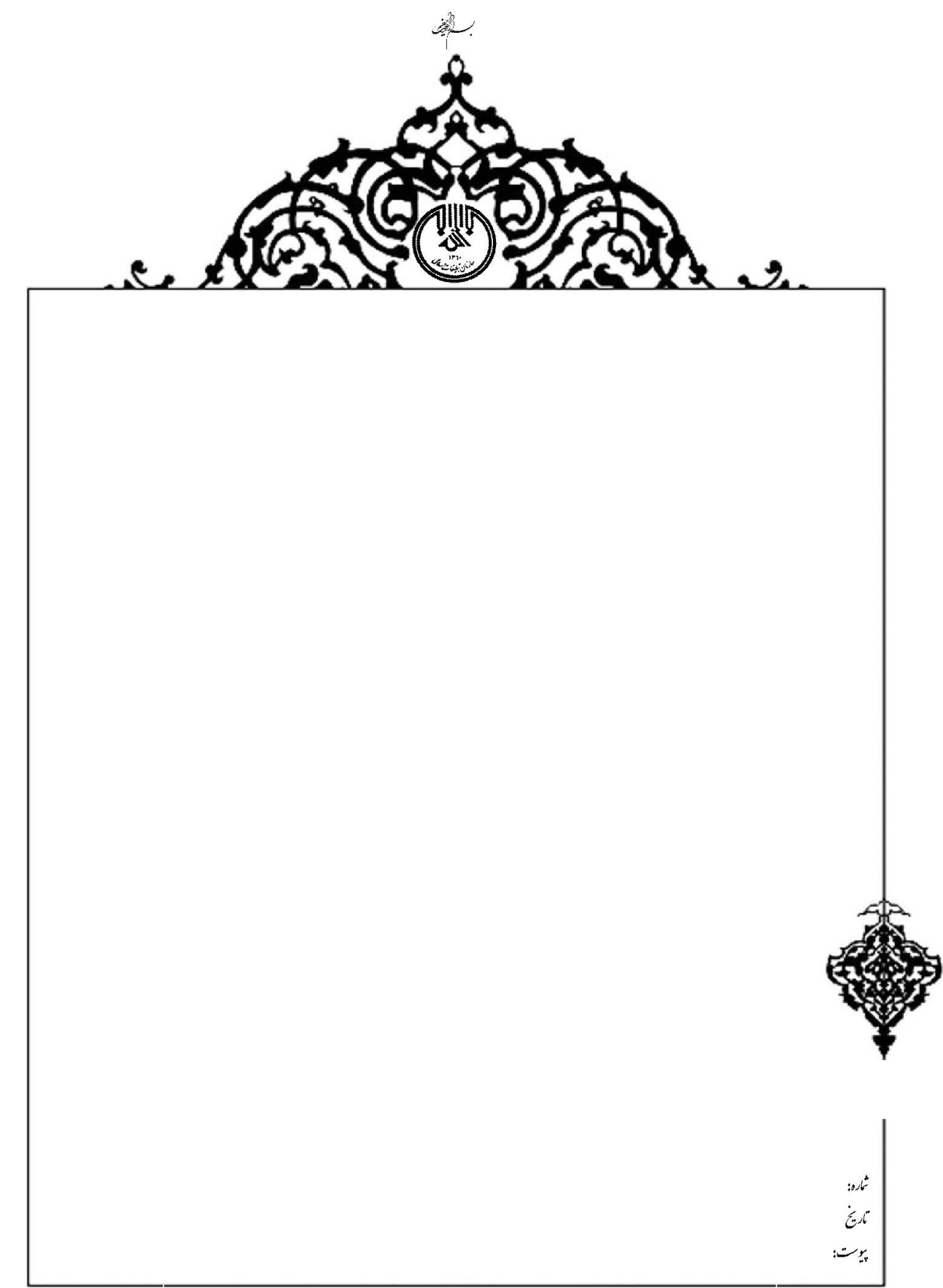 كاربرگ جمع آوري اطلاعات اوليه مناقصهاستان :  خراسان شمالي  شهرستان : بجنورد  دستگاه برگزار كننده:  اداره کل تبليغات اسلاميوزارتخانه يا سازمان:سازمان تبليغات اسلاميمنابع تامين اعتبار:                درآمد عمومي *            درآمد اختصاص           4- سال تامين اعتبار:92محل تامين اعتبار:                  ملي                  استاني *              نفتيشماره موافقتنامه تامين اعتبار: 18953/5/41  تاريخ موافقتنامه:  30/11/92 مبلغ اعتبار مصوب در موافقتنامه (ريال):3.000.000.000نوع مناقصه از نظر:الف) حوزه جغرافيايي :                 داخلي  *                 بين المللي ب) روش دعوت مناقصه گران :     عمومي  *                  محدود  ج) مراحل بررسي پيشنهادها:        يك مرحله اي *         دو مرحله اي  8- زمان انتشار آگهي (ها) يا ارسال دعوتنامه:  6/12/1392           9- روزنامه انتشار آگهي (ها): خراسان10- شماره فراخوان در پايگاه ملي اطلاع رساني مناقصات:353162 11-تاريخ درج فراخوان در پايگاه ملي اطلاع رساني مناقصات:10/12/9212- شماره ثبت در سامانه كشوري نظارت بر معاملات سازمان بازرسي كل كشور: 78309   13- تاريخ ثبت:  12/12/9214- نوبت مناقصه:                  اول                     دوم     *15- علت تجديد يا لغو:  اصلاح موافقتنامه و نقص در اسناد مناقصه16- آخرين مهلت تحويل اسناد:	10/12/1392		17- آخرين مهلت قبول پيشنهادها:  21/12/139218- تاريخ اعتبار پيشنهادها: دو ماه19- موضوع مناقصه:  احداث مرکز عرضه محصولات فرهنگي20- مبلغ برآورد (ريال): 2.772.951.39121- زمان بازگشايي پيشنهادها:22- نشاني مكان گشايش پيشنهادها:بجنورد – ميدان دفاع مقدس – اداره کل تبليغات اسلامي خراسان شمالينام ونام خانوادگي و سمت تنظيم كننده:			نام و نام خانوادگي و سمت تائيد كننده:تاريخ و امضاء:						تاريخ و امضاء:كاربرگ جمع آوري اطلاعات اوليه مزايدهاستان :                  شهرستان :                     دستگاه برگزار كننده:وزارتخانه يا سازمان:نوع مزايده:داخلي                      بين المللي  زمان انتشار آگهي يا ارسال دعوت نامه:روزنامه انتشار آگهي:نوبت مناقصه:                  اول                     دوم   علت تجديد يا لغو:شماره ثبت در سامانه كشوري نظارت بر معاملات سازمان بازرسي كل كشور:            9- تاريخ ثبت:آخرين مهلت تحويل اسناد:				آخرين مهلت قبول پيشنهادها:موضوع مزايده:13- مبلغ برآورد (ريال):21- زمان گشايش پيشنهادها:      ساعت                روز                      ماه                 سال22- نشاني مكان گشايش پيشنهادها:نام ونام خانوادگي و سمت تنظيم كننده:			نام و نام خانوادگي و سمت تائيد كننده:تاريخ و امضاء:						تاريخ و امضاء:كاربرگ جمع آوري اطلاعات اوليه ترك مناقصه يا ترك مزايدهاستان :                  شهرستان :                     دستگاه برگزار كننده:وزارتخانه يا سازمان متبوع:انجام معامله از طريق:                    ترك تشريفات مناقصه                           ترك تشريفات مزايده   4- منابع تامين اعتبار (براي ترك مناقصه): درآمد عمومي                    درآمد اختصاصي  5- شماره ثبت در سامانه كشوري نظارت بر معاملات سازمان بازرسي كل كشور:            6- تاريخ ثبت در سامانه كشوري نظارت بر معاملات سازمان بازرسي كل كشور:            7-موضوع ترك مناقصه يا مزايده:8- نام مرجع صدور مجوز و تاريخ صدور:(ارسال تصوير مجوز اخذ شده نيز ضروري است)9-مبلغ برآوردي يا كارشناسي (ريال):10-نام طرف معامله:نام ونام خانوادگي و سمت تنظيم كننده:			نام و نام خانوادگي و سمت تائيد كننده:تاريخ و امضاء:					تاريخ و امضاء:زمانپاكتساعتروزماهسال«الف»   و «ب»9221292«ج»9221292